Animals of the Chinese calendar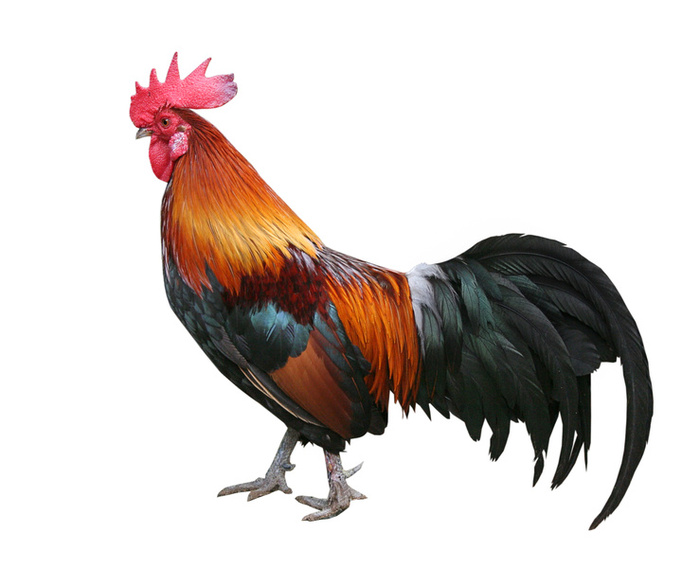 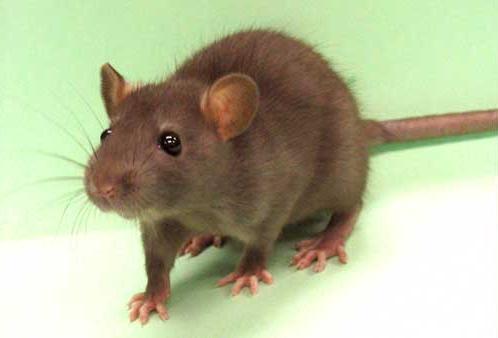 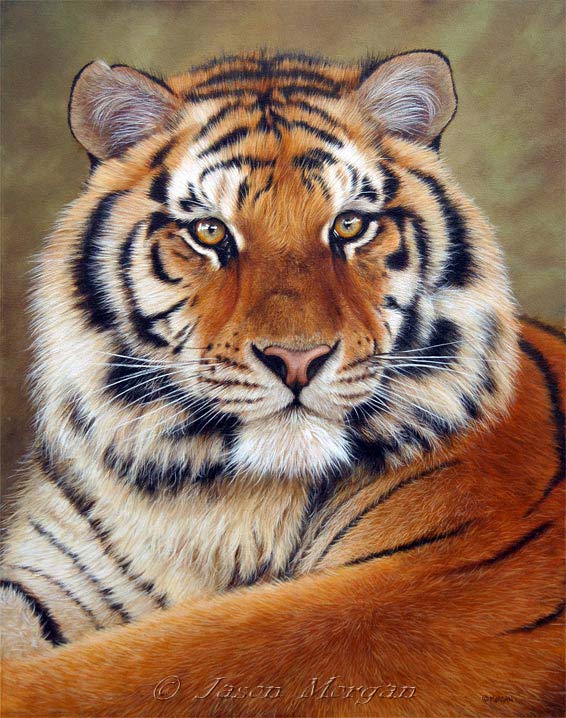 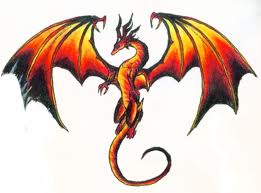 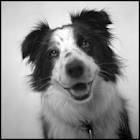 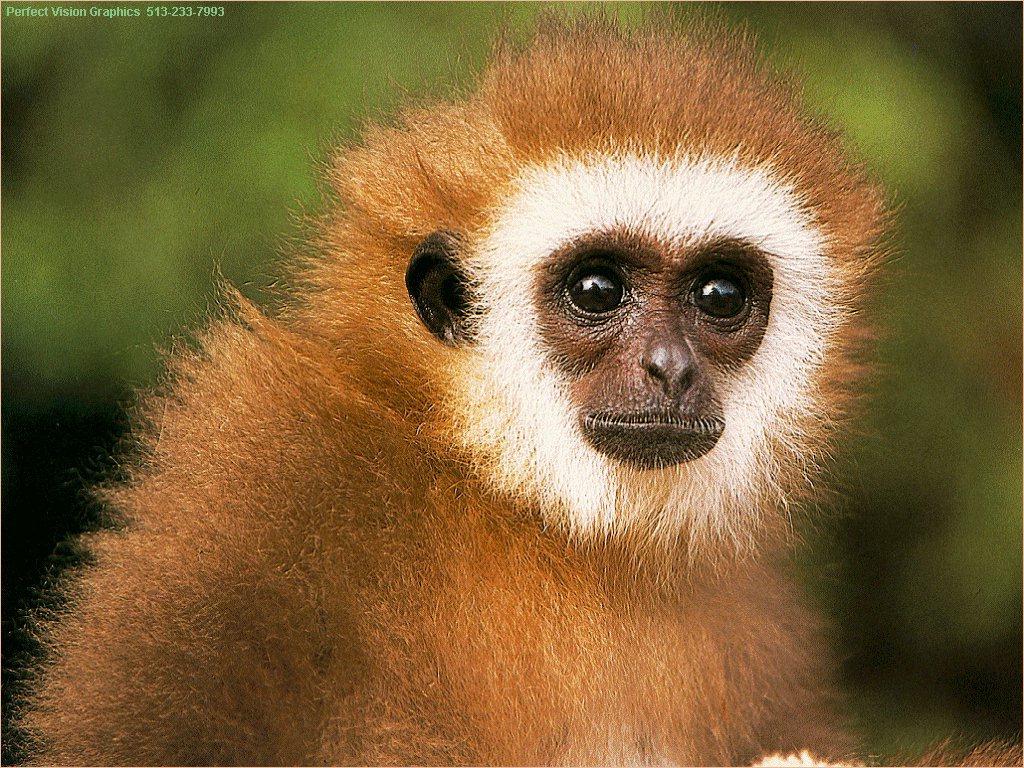 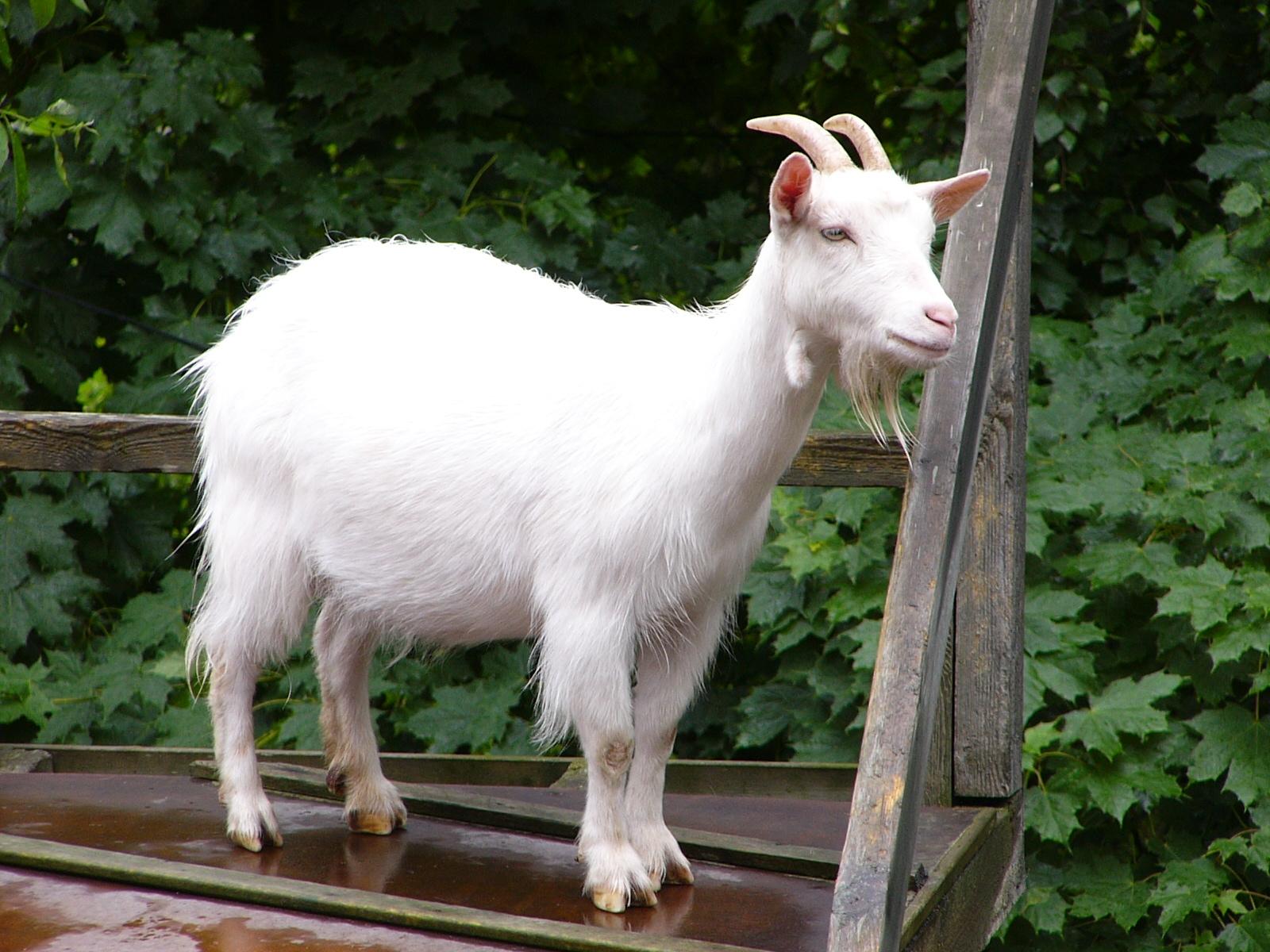 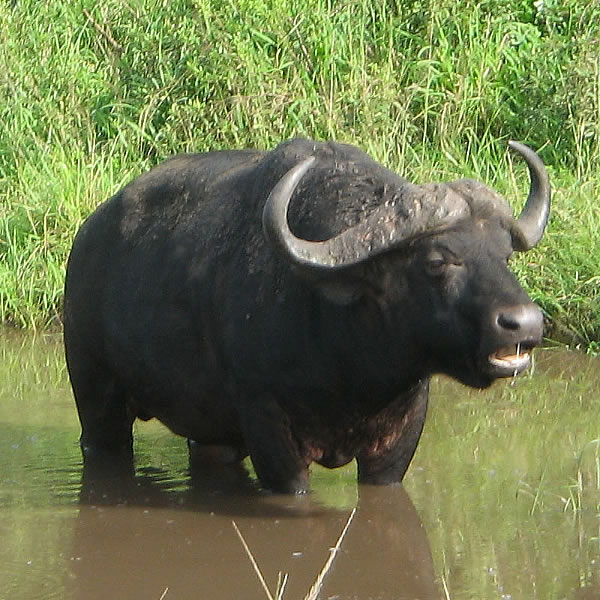 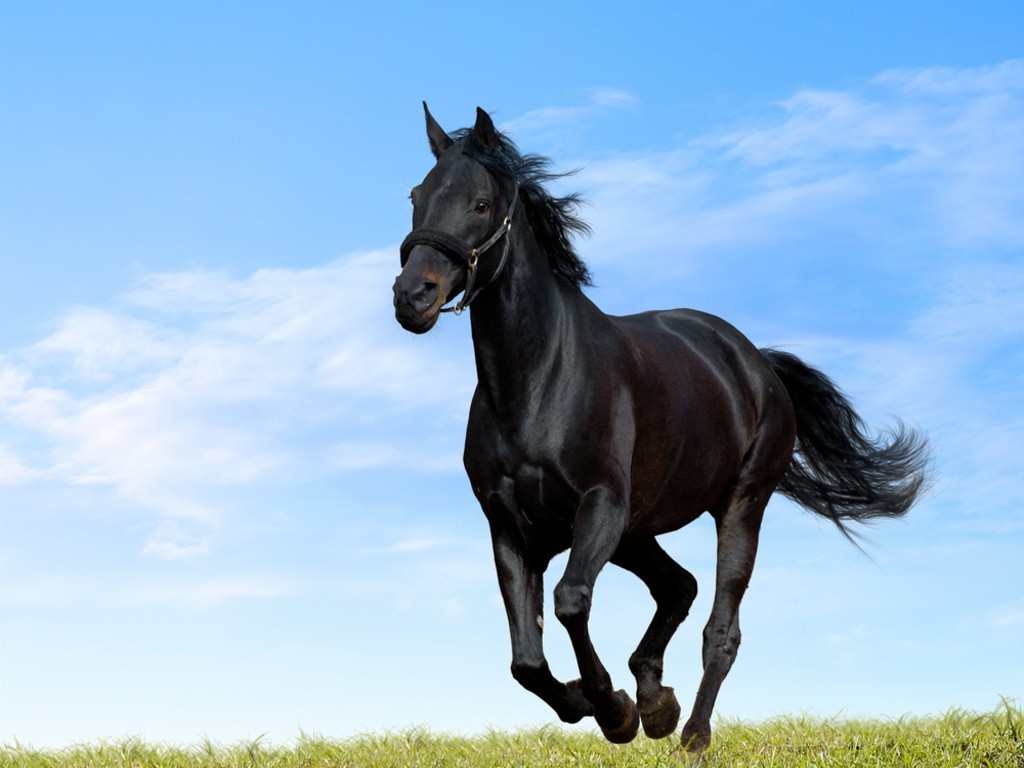 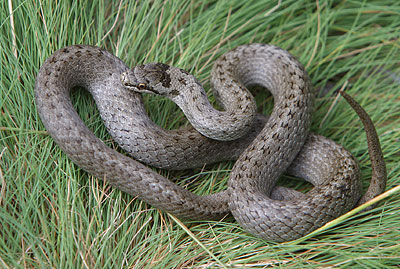 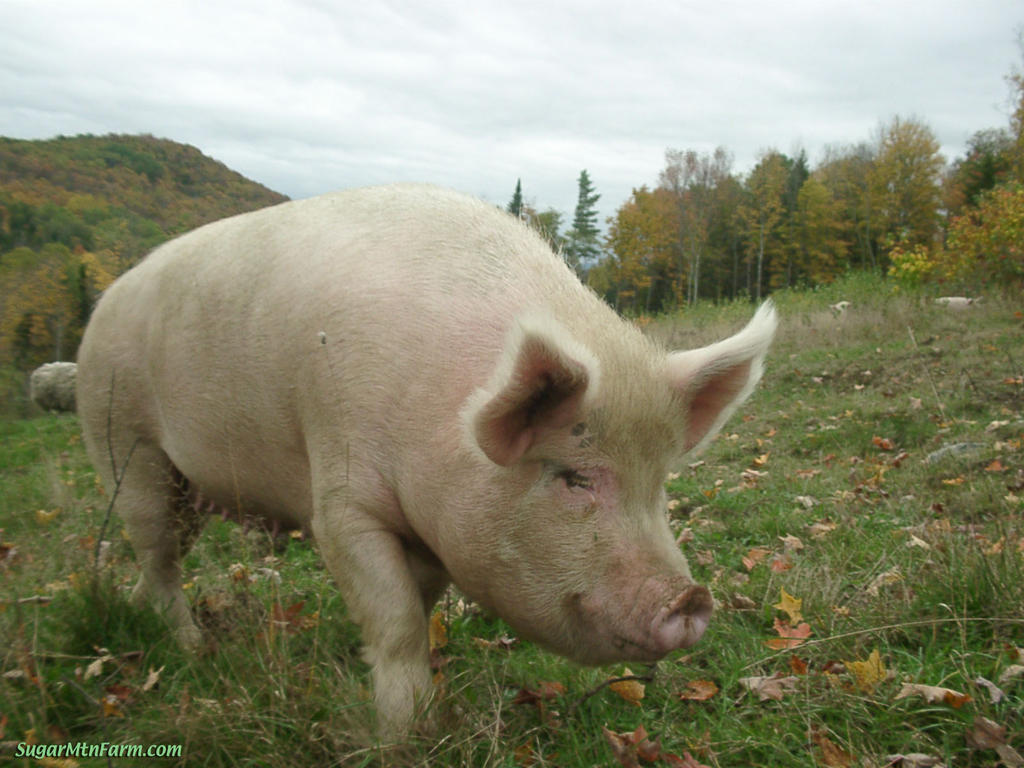 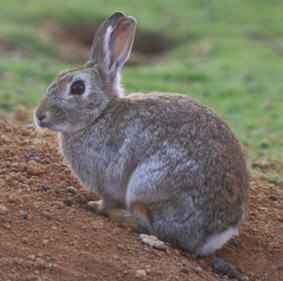 